CALCIO A CINQUESOMMARIOSOMMARIO	1COMUNICAZIONI DELLA F.I.G.C.	1COMUNICAZIONI DELLA L.N.D.	1COMUNICAZIONI DEL COMITATO REGIONALE MARCHE	1NOTIZIE SU ATTIVITA’ AGONISTICA	2COMUNICAZIONI DELLA F.I.G.C.RATIFICHE F.I.G.C..G.C. ha ratificato le seguenti affiliazioniL.N.D.949832 A.S.D. NEW RIVER (Monteprandone – AP)949900 A.S.D. IL FILO DELLO GIOIA (Pesaro)949827 POLISPORTIVA FUTURA A.D. (Osimo – An)SETTORE GIOVANILE E SCOLATICO949824 A.S.D. STELLA D’ORO (Ancona)COMUNICAZIONI DELLA L.N.D.COMUNICAZIONI DEL COMITATO REGIONALE MARCHEPer tutte le comunicazioni con la Segreteria del Calcio a Cinque - richieste di variazione gara comprese - è attiva la casella e-mail c5marche@lnd.it; si raccomandano le Società di utilizzare la casella e-mail comunicata all'atto dell'iscrizione per ogni tipo di comunicazione verso il Comitato Regionale Marche. PRONTO AIA CALCIO A CINQUE334 3038327SPOSTAMENTO GARENon saranno rinviate gare a data da destinarsi. Tutte le variazioni che non rispettano la consecutio temporum data dal calendario ufficiale non saranno prese in considerazione. (es. non può essere accordato lo spostamento della quarta giornata di campionato prima della terza o dopo la quinta).Le variazione dovranno pervenire alla Segreteria del Calcio a Cinque esclusivamente tramite mail (c5marche@lnd.it) con tutta la documentazone necessaria, compreso l’assenso della squadra avversaria, inderogabilmente  entro le ore 23:59 del martedì antecedente la gara o entro le 72 ore in caso di turno infrasettimanale.Per il cambio del campo di giuoco e la variazione di inizio gara che non supera i 30 minuti non è necessaria la dichiarazione di consenso della squadra avversaria.RIUNIONE CALCIO A CINQUE ATTIVITA' DI BASEIl giorno MERCOLEDI’ 26 SETTEMBRE 2018 alle ore 17:30 presso il Comitato Regionale Marche (Ancona - Via Schiavoni, snc) si terrà la riunione di tutte le Società di Calcio a Cinque Marchigiane che prendono parte o sono interessate a partecipare ai Campionati e Tornei di Attività di Base (Esordienti, Pulcini, Primi Calci e Piccoli Amici).Vista la rilevanza degli argomenti che saranno trattati, si pregano le Società di non mancare.SOCIETA’ INATTIVELe sottonotate Società, non essendosi iscritte entro i termini previsti, a nessun campionato vengono dichiarate inattive:matr. 	940.935	SPDARL BALLMASTER 		Ascoli Picenomatr. 	914.656	A.S.D. FERMO CALCIO A5 1990  	Fermomatr.   917.681	A.P.D. GEMINA			Ascoli Picenomatr.   945.701	A.S.D. VIRTUS MSP  		San Benedetto del Tronto (AP)matr.	941.035	A.S.D. VIRTUS PICENA		Castel di Lama (AP)Visto l’art.16 commi 1) e 2) N.O.I.F. si propone alla Presidenza Federale per la radiazione dai ruoli.Ai sensi dell’art. 110 p.1) delle N.O.I.F. i calciatori tesserati per le suddette Società sono svincolati d’autorità dalla data del presente comunicato ufficiale.NOTIZIE SU ATTIVITA’ AGONISTICACALCIO A CINQUE SERIE C1VARIAZIONI AL PROGRAMMA GAREGIRONE "A - UNICO"II^ GIORNATALa gara FANO CALCIO A 5 – POL.CAGLI SPORT ASSOCIATI sarà disputata VENERDI’ 28/09/2018 alle ore 21:30, Pallone Geodetico “Omar Sivori” Via Nazario Sauro di CARTOCETO.PROGRAMMA GAREGIRONE A - 1 GiornataCALCIO A CINQUE SERIE C2ANAGRAFICA/INDIRIZZARIO/VARIAZIONI CALENDARIOGIRONE "A"La Società MONTALTO DI CUCCURANO CA5 comunica che disputerà tutte le gare interne il VENERDI’ alle ore 21:00, stesso campo.GIRONE "C"La Società MARTINSICURO SPORT comunica che disputerà tutte le gare interne il SABATO alle ore 15:00, stesso campo.VARIAZIONI AL PROGRAMMA GAREGIRONE "B"II^ GIORNATALa gara HELVIA RECINA FUTSAL RECA - MONTECAROTTO sarà disputata SABATO 29/09/2018 alle ore 18:00, Tensostruttura Calcio a 5 Via Alessandro Manzoni di MONTELUPONE.IV^ GIORNATALa gara HELVIA RECINA FUTSAL RECA – ILL.PA. CALCIO A 5 sarà disputata VENERDI’ 12/10/2018 alle ore 21:30, Tensostruttura Calcio a 5 Via Alessandro Manzoni di MONTELUPONE.VI^ GIORNATALa gara HELVIA RECINA FUTSAL RECA – NUOVA OTTRANO 98 sarà disputata VENERDI’ 26/10/2018 alle ore 21:30, Tensostruttura Calcio a 5 Via Alessandro Manzoni di MONTELUPONE.VIII^ GIORNATALa gara HELVIA RECINA FUTSAL RECA – AVENALE sarà disputata VENERDI’ 09/11/2018 alle ore 21:30, Tensostruttura Calcio a 5 Via Alessandro Manzoni di MONTELUPONE.X^ GIORNATALa gara HELVIA RECINA FUTSAL RECA – CERRETO CALCIO sarà disputata VENERDI’ 23/11/2018 alle ore 21:30, Tensostruttura Calcio a 5 Via Alessandro Manzoni di MONTELUPONE.PROGRAMMA GAREGIRONE A - 1 GiornataGIRONE B - 1 GiornataGIRONE C - 1 GiornataREGIONALE CALCIO A 5 FEMMINILEANAGRAFICA/INDIRIZZARIO/VARIAZIONI CALENDARIOGIRONE "A"La Società DORICA ANUR comunica che disputerà tutte le gare interne il VENERDI’ alle ore 21:45, stesso campo.COPPA ITALIA CALCIO A 5RISULTATIRISULTATI UFFICIALI GARE DEL 14/09/2018Si trascrivono qui di seguito i risultati ufficiali delle gare disputateGIUDICE SPORTIVOIl Giudice Sportivo, Avv. Claudio Romagnoli, nella seduta del 19/09/2018, ha adottato le decisioni che di seguito integralmente si riportano:GARE DEL 14/ 9/2018 DECISIONI DEL GIUDICE SPORTIVO gara del 14/ 9/2018 NUOVA JUVENTINA FFC - INVICTA FUTSAL MACERATA 
Letto il reclamo ritualmente proposto dalla Società Invicta Futsal Macerata, con il quale la stessa viene a richiedere la punizione sportiva della perdita della gara nei confronti della Società Nuova Juventina, per avere la stessa, a dire della reclamante, impiegato nella gara in oggetto il calciatore FAVETTI CLEVERSON, in distinta con il n. 13 nato il 08.02.1978, in posizione irregolare, e segnatamente per non aver lo stesso scontato la giornata di squalifica comminata e riportata nel CU n. 24 C5 COPPE del 10.10.2017. Esperiti i dovuti accertamenti è emerso che, il suddetto calciatore non ha in effetti scontato la squalifica per una gara pubblicata nel CU n. 24 C5 COPPE del 10.10.2017. Alla luce di quanto sopra, il reclamo può trovare accoglimento PQM Si decide: 1. di accogliere il reclamo con restituzione della relativa tassa 2. di sanzionare la società Nuova Juventina con la sanzione sportiva della perdita della gara con il risultato di Nuova Juventina 0 - Invicta Futsal Macerata 6 3. di squalificare per un ulteriore gara il calciatore Favetti Cleverson della società Nuova Juventina 4. di inibire il Dirigente della Società Nuova Juventina, Brasili Augusto, fino al 10.10.2018. 
gara del 14/ 9/2018 TRE TORRI A.S.D. - FUTSAL PRANDONE 
letto il reclamo ritualmente proposto dalla società Tre Torri con il quale la stessa viene a richiedere la punizione sportiva della perdita della gara nei confronti della società Futsal Prandone per avere la stessa a dire della reclamante impiegato nella gara in oggetto il calciatore Bruni Gianmario, in distinta con il n. 6, e nato il 29/11/85, in posizione irregolare e segnatamente per non aver, scontato la giornata di squalifica comminata e riportata nel CU n. 62 del 04/01/18.Esperiti i dovuti accertamenti è emerso che il calciatore Bruni Gianmario nato il 29/11/85, non ha in effetti scontato la squalifica per 1 gara comminata per recidività in ammonizione e riportata nel CU n. 62 C5 del 4/01/2018. Alla luce id quanto sopra il reclamo può trovare accoglimento. pqm si decide: 1. di accogliere il reclamo con restituzione della relativa tassa 2. di sanzionare la società Futsal Prandone con la sanzione sportiva della perdita della gara con il risultato di Tre Torri 6- Futsal Prandone 0. 3. di squalificare per un'ulteriore gara il calciatore Bruni Gianmario appartenente alla società Futsal Prandone4. di inibire il Dirigente della società Futsal Prandone fino al 03/10/18. GARE DEL 13/ 9/2018 PROVVEDIMENTI DISCIPLINARI In base alle risultanze degli atti ufficiali sono state deliberate le seguenti sanzioni disciplinari. A CARICO CALCIATORI ESPULSI DAL CAMPO SQUALIFICA PER UNA GARA/E EFFETTIVA/E A CARICO CALCIATORI NON ESPULSI DAL CAMPO AMMONIZIONE I infr DIFFIDA GARE DEL 14/ 9/2018 PROVVEDIMENTI DISCIPLINARI In base alle risultanze degli atti ufficiali sono state deliberate le seguenti sanzioni disciplinari. A CARICO DI SOCIETA' PERDITA DELLA GARA: FUTSAL PRANDONE 
vedi delibera 
NUOVA JUVENTINA FFC 
vedi delibera. A CARICO DIRIGENTI INIBIZIONE A SVOLGERE OGNI ATTIVITA' FINO AL 10/10/2018 vedi delibera. INIBIZIONE A SVOLGERE OGNI ATTIVITA' FINO AL 3/10/2018 vedi delibera. INIBIZIONE A SVOLGERE OGNI ATTIVITA' FINO AL 26/ 9/2018 Per proteste nei confronti dell'arbitro. Allontanato. Per proteste nei confronti dell'arbitro. Allontanato Per proteste nei confronti dell'arbitro. Allontanato A CARICO CALCIATORI ESPULSI DAL CAMPO SQUALIFICA PER UNA GARA/E EFFETTIVA/E A CARICO CALCIATORI NON ESPULSI DAL CAMPO SQUALIFICA PER UNA GARA/E vedi delibera. vedi delibera. SQUALIFICA PER UNA GARA PER RECIDIVA IN AMMONIZIONE (II INFR) AMMONIZIONE I infr DIFFIDA GARE DEL 15/ 9/2018 PROVVEDIMENTI DISCIPLINARI In base alle risultanze degli atti ufficiali sono state deliberate le seguenti sanzioni disciplinari. A CARICO DIRIGENTI INIBIZIONE A SVOLGERE OGNI ATTIVITA' FINO AL 26/ 9/2018 Per proteste nei confronti dell'arbitro. Allontanato A CARICO CALCIATORI NON ESPULSI DAL CAMPO AMMONIZIONE I infr DIFFIDA GARE DEL 17/ 9/2018 PROVVEDIMENTI DISCIPLINARI In base alle risultanze degli atti ufficiali sono state deliberate le seguenti sanzioni disciplinari. A CARICO CALCIATORI NON ESPULSI DAL CAMPO SQUALIFICA PER UNA GARA PER RECIDIVA IN AMMONIZIONE (II INFR) AMMONIZIONE I infr DIFFIDA 							F.to IL GIUDICE SPORTIVO 						   	       Claudio RomagnoliTABELLONEPROGRAMMA GARESedicesimi di Finale raggruppamenti A, B, C, DSedicesimi di Finale raggruppamenti E, F, G, HCOPPA ITALIA FEMMINILE CALCIO A 5ANAGRAFICA/INDIRIZZARIO/VARIAZIONI CALENDARIOLa Società DORICA ANUR comunica che disputerà tutte le gare interne il VENERDI’ alle ore 21:45, stesso campo.La Società LF JESINA FEMMINILE comunica che disputerà tutte le gare interne il SABATO alle ore 18:00, stesso campo.VARIAZIONI AL PROGRAMMA GAREGIRONE "D"I^ GIORNATALa gara LA FENICE C5 - MONTEVIDONESE sarà disputata DOMENICA 23/09/2018 alle ore 19:00, stesso campo.PROGRAMMA GAREGIRONE A - 1 GiornataGIRONE B - 1 GiornataGIRONE C - 1 GiornataGIRONE D - 1 GiornataCOPPA MARCHE UNDER 21 CALCIO A 5ANAGRAFICA/INDIRIZZARIO/VARIAZIONI CALENDARIOLa Società U.MANDOLESI comunica che disputerà tutte le gare interne il SABATO alle ore 16:00, stesso campo.VARIAZIONI AL PROGRAMMA GAREGIRONE "E"I^ GIORNATALa gara ACLI MANTOVANI CALCIO A 5 – C.U.S. ANCONA sarà disputata SABATO 22/09/2018 alle ore 17:00, stesso campo.PROGRAMMA GAREGIRONE A - 1 GiornataGIRONE B - 1 GiornataGIRONE C - 1 GiornataGIRONE D - 1 GiornataGIRONE E - 1 GiornataGIRONE F - 1 GiornataGIRONE G - 1 GiornataGIRONE H - 1 GiornataCOPPA MARCHE UNDER 19 CALCIO A 5VARIAZIONI AL PROGRAMMA GAREGIRONE "H"GARA DI ANDATALa gara U.MANDOLESI CALCIO – MONTELUPONE CALCIO A 5 sarà disputata LUNEDI’ 24/09/2018 alle ore 19:00, stesso campo.PROGRAMMA GAREGIRONE A - 1 GiornataGIRONE B - 1 GiornataGIRONE C - 1 GiornataGIRONE D - 1 GiornataGIRONE E - 1 GiornataGIRONE F - 1 GiornataGIRONE G - 1 GiornataGIRONE H - 1 GiornataCOPPA MARCHE UNDER 17 CALCIO A 5ANAGRAFICA/INDIRIZZARIO/VARIAZIONI CALENDARIOLa Società HELVIA RECINA FUTSAL RECA comunica che disputerà tutte le gare interne il SABATO alle ore 15:30, stesso campo.VARIAZIONI AL PROGRAMMA GAREGIRONE "F"GARA DI ANDATALa gara CALCIO A 5 CORINALDO – ETA BETA FOOTBALL sarà disputata MERCOLEDI’ 26/09/2018 alle ore 16:30, Campo scoperto Sassonia A Via degli Schiavoni di FANO.PROGRAMMA GAREGIRONE A - 1 GiornataGIRONE B - 1 GiornataGIRONE C - 1 GiornataGIRONE D - 1 GiornataGIRONE E - 1 GiornataGIRONE F - 1 GiornataGIRONE G - 1 GiornataGIRONE H - 1 GiornataCOPPA MARCHE UNDER 15 CALCIO A 5PROGRAMMA GAREGIRONE A - 1 GiornataGIRONE B - 1 GiornataGIRONE C - 1 GiornataGIRONE D - 1 GiornataCOPPA MARCHE CALCIO A 5 SERIE DANAGRAFICA/INDIRIZZARIO/VARIAZIONI CALENDARIOLa Società FUTSAL MONTEGRANARO comunica che disputerà tutte le gare interne il VENERDI’ alle ore 22:15, stesso campo.La Società MONTEMARCIANO CALCIO A 5 comunica che disputerà tutte le gare interne il VENERDI’ alle ore 22:00, stesso campo.VARIAZIONI AL PROGRAMMA GAREGARA DI ANDATALa gara ANCONITANA CALCIO A 5 – ACLI VILLA MUSONE sarà disputata VENERDI’ 21/09/2018 alle ore 22:00, stesso campo.Vista la richiesta di inversione, la gara ROCCAFLUVIONE – RIVIERA DELLE PALME sarà disputata VENERDI’ 21/09/2018 alle ore 21:30, Palestra Polivalente Via Pietro Nenni di ROCCAFLUVIONE.La gara VADO C5 – VALLEFOGLIA C5 sarà disputata VENERDI’ 21/09/2018 alle ore 21:30, Palasport “PalaDionigi” Via Giuseppe Mazzini di MONTECCHIO DI VALLEFOGLIA.Vista la richiesta di inversione, la gara VIRTUS TEAM SOC.COOP. – VIRTUS MOIE sarà disputata VENERDI’ 21/09/2018 alle ore 20:00, Campo Coperto Via Marconi di GENGA STAZIONE.GARA DI RITORNOLa gara FUTSAL FBC – FUTSAL PASSO TREIA sarà disputata VENERDI’ 28/09/2018 alle ore 21:30, stesso campo.Vista l’inversione della gara di andata, la gara VIRTUS MOIE – VIRTUS TEAM SOC.COOP. sarà disputata VENERDI’ 28/09/2018 alle ore 21:30, Palasport Fraz. Moie Via Torino di MOIE di MAIOLATI SPONTINI.PROGRAMMA GARETrentaduesimi di Finale raggruppamento 1Trentaduesimi di Finale raggruppamento 2Trentaduesimi di Finale raggruppamento 3Trentaduesimi di Finale raggruppamento 4*     *     *ORARIO UFFICISi ricorda che l’orario di apertura degli uffici del Comitato Regionale Marche è il seguente:Durante i suddetti orari è garantito, salvo assenza degli addetti per ferie o altro, anche il servizio telefonico ai seguenti numeri:Segreteria			071/28560404Segreteria Calcio a 5		071/28560407Ufficio Amministrazione	071/28560322 (Il pomeriggio solo nel giorno di lunedì)Ufficio Tesseramento 	071/28560408 (Il pomeriggio solo nei giorni di mercoledì e venerdì)Pubblicato in Ancona ed affisso all’albo del C.R. M. il 19/09/2018.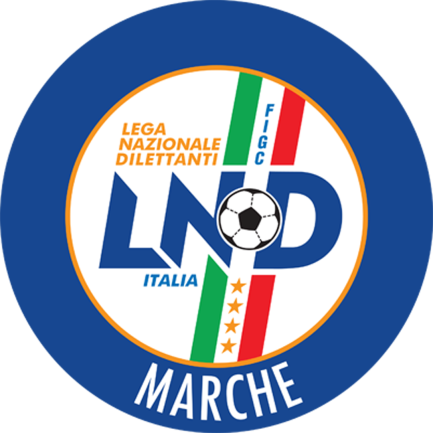 Federazione Italiana Giuoco CalcioLega Nazionale DilettantiCOMITATO REGIONALE MARCHEVia Schiavoni, snc - 60131 ANCONACENTRALINO: 071 285601 - FAX: 071 28560403sito internet: marche.lnd.ite-mail: c5marche@lnd.itpec: marche@pec.figcmarche.itStagione Sportiva 2018/2019Comunicato Ufficiale N° 12 del 19/09/2018Stagione Sportiva 2018/2019Comunicato Ufficiale N° 12 del 19/09/2018Squadra 1Squadra 2A/RData/OraImpiantoLocalita' ImpiantoIndirizzo ImpiantoFUTSAL POTENZA PICENASPORTING GROTTAMMAREA21/09/2018 21:30PALLONE GEODETICO "F. ORSELLIPOTENZA PICENAVIA DELLO SPORTGROTTACCIA 2005FANO CALCIO A 5A21/09/2018 22:00PALASPORT "LUIGINO QUARESIMA"CINGOLIVIA CERQUATTIJESI CALCIO A 5NUOVA JUVENTINA FFCA21/09/2018 21:30PALESTRA RAFFAELA CARBONARIJESIVIA DEI TESSITORIPIEVE D ICO CALCIO A 5CAMPOCAVALLOA21/09/2018 21:30PALESTRA COMUNALE C5PEGLIOPIAZZALE COTIGNOLI1995 FUTSAL PESAROAUDAX 1970 S.ANGELOA21/09/2018 21:30PALAFIERA CAMPANARAPESAROVIA DELLE ESPOSIZIONI, 33CALCETTO CASTRUM LAURIPIANACCIOA22/09/2018 15:00PALAZZETTO POLIFUNZIONALERIPE SAN GINESIOVIA FAVETOPOL.CAGLI SPORT ASSOCIATIMONTELUPONE CALCIO A 5A22/09/2018 15:00PALESTRA PANICHI PIERETTI C5CAGLIVIA BRAMANTESquadra 1Squadra 2A/RData/OraImpiantoLocalita' ImpiantoIndirizzo ImpiantoACLI MANTOVANI CALCIO A 5MONTALTO DI CUCCURANO CA5A21/09/2018 21:30"PALAMASSIMO GALEAZZI"ANCONAVIA MADRE TERESA DI CALCUTTAAMICI DEL CENTROSOCIO SP.AVIS ARCEVIA 1964A21/09/2018 21:15CAMPO DI C5 ENTRO PAL OLIMPIAMONTEPORZIOVIA RISORGIMENTO 16CANDIA BARACCOLA ASPIOOSTRENSEA21/09/2018 22:15PALLONE GEODETICO LOC.CANDIAANCONALOCALITA' CANDIADINAMIS 1990CHIARAVALLE FUTSALA21/09/2018 22:00PALASPORT "LIUTI"FALCONARA MARITTIMAVIA MONTALE CASTELFERRETTIPIETRALACROCE 73MONTESICURO TRE COLLIA21/09/2018 21:30PALASCHERMAANCONAVIA MONTEPELAGOSPORTLANDATL URBINO C5 1999A21/09/2018 21:15PALASPORT "BIAGIONI"FANOCUCCURANO DI FANOVERBENA C5 ANCONACITTA DI FALCONARAA21/09/2018 21:30PALLONE GEODETICO VERBENAANCONAVIA PETRARCASquadra 1Squadra 2A/RData/OraImpiantoLocalita' ImpiantoIndirizzo ImpiantoACLI AUDAX MONTECOSARO C5MOSCOSI 2008A21/09/2018 21:30TENSOSTRUTTURA VIA ROSSINIMONTECOSAROVIA ROSSINICASTELBELLINO CALCIO A 5AVENALEA21/09/2018 22:00PALASPORT "MARTARELLI"CASTELBELLINOVIA TOBAGI STAZ. CASTELBELLINOILL.PA. CALCIO A 5INVICTA FUTSAL MACERATAA21/09/2018 21:30PALLONE GEODETICOSIROLOFRAZIONE COPPO VIA FORMAMONTECAROTTOC.U.S. MACERATA CALCIO A5A21/09/2018 21:30PALESTRA COMUNALESERRA SAN QUIRICOVIA GRAMSCINUOVA OTTRANO 98REAL FABRIANOA21/09/2018 22:00PALAGALIZIAFILOTTRANOVIA GEMME, 13CERRETO D ESI C5 A.S.D.HELVIA RECINA FUTSAL RECAA22/09/2018 15:00PALACARIFAC DI CERRETO D'ESICERRETO D'ESIVIA VERDIGAGLIOLE F.C.CERRETO CALCIOA22/09/2018 15:00CAMPO SCOPERTO "S.BORGONOVO"GAGLIOLELOCALITA' MADONNA DELLA PIEVESquadra 1Squadra 2A/RData/OraImpiantoLocalita' ImpiantoIndirizzo ImpiantoAMICI 84FUTSAL MONTURANOA21/09/2018 21:30PALAROZZIFOLIGNANOPIAZZA S. D'ACQUISTOCSI STELLA A.S.D.FUTSAL SANGIUSTESE A.R.L.A21/09/2018 21:30PALASPORT COMUNALEMONSAMPOLO DEL TRONTOVIA CORRADIFUTSAL FERMO S.C.BOCASTRUM UNITEDA21/09/2018 21:00PALESTRA PROV.FERMO-RAGIONERIFERMOVIALE TRENTO SNCFUTSAL PRANDONEFUTSAL CAMPIGLIONEA21/09/2018 21:30PALESTRAMONTEPRANDONEVIA COLLE GIOIOSOFUTSAL SILENZITRE TORRI A.S.D.A21/09/2018 22:00PALESTRA SC.MEDIA B.ROSSELLIPORTO SAN GIORGIOVIA PIRANDELLO AREA MT.4REAL ANCARIAEAGLES PAGLIAREA21/09/2018 21:30PALESTRA COMUNALEANCARANOVIA FONTE DI MONSIGNOREMARTINSICURO SPORTREAL SAN GIORGIOA22/09/2018 15:00PALASPORTMARTINSICUROVIA DELLO SPORTPIETRACCI MARCO(CALCETTO CASTRUM LAURI) GATTAFONI EDOARDO(ACLI AUDAX MONTECOSARO C5) BRASILI AUGUSTO(NUOVA JUVENTINA FFC) GIOBBI VALENTINO(FUTSAL PRANDONE) PETRELLI PAOLO(CANDIA BARACCOLA ASPIO) BRASILI AUGUSTO(NUOVA JUVENTINA FFC) MARCHETTI SIMONE(REAL ANCARIA) IESARI MATTEO(INVICTA FUTSAL MACERATA) LINA PANAGIOTIS(INVICTA FUTSAL MACERATA) LODDO GIANMARCO(REAL ANCARIA) BRUNI GIANMARIO(FUTSAL PRANDONE) FAVETTI CLEVERSON(NUOVA JUVENTINA FFC) GIGANTI CARLO GABRIEL(AMICI 84) BALLONI STEFANO(BOCASTRUM UNITED) CIOTTI ALESSANDRO(BOCASTRUM UNITED) DUBBINI ALESSIO(PIETRALACROCE 73) LATESSA ALESSANDRO(PIEVE D ICO CALCIO A 5) MARCHETTI ANDREA(PIEVE D ICO CALCIO A 5) RAGAINI TOMMASO(ATL URBINO C5 1999) MARCHEGIANI ANDREA(AURORA TREIA) TESTA MICHELE(AURORA TREIA) BECCACECE MATTEO(AVENALE) DELBIANCO ANDREA(AVENALE) MAZZIERI DIEGO(AVENALE) SERLONI LORENZO(AVENALE) ALLEGREZZA GIANLUCA(AVIS ARCEVIA 1964) FICCADENTI DANIEL CLAUDIO(BOCASTRUM UNITED) BIANCHI GIANLUCA(CANDIA BARACCOLA ASPIO) BORIA SAMUELE(CERRETO CALCIO) DI RONZA MARCO(CERRETO CALCIO) INNOCENZI TEO(CERRETO CALCIO) PALMIERI SIMONE(CHIARAVALLE FUTSAL) SAMPAOLESI GIACOMO(CHIARAVALLE FUTSAL) DE CECCO FEDERICO(DINAMIS 1990) RODILOSSI SIMONE(EAGLES PAGLIARE) ROSATI ANDREA(EAGLES PAGLIARE) D ANDREA SIMONE(FANO CALCIO A 5) MARINANGELI ALESSANDRO(FUTSAL MONTURANO) GABRIELLI LEONARDO(FUTSAL PRANDONE) BAVARO VINCENZO PIO(ILL.PA. CALCIO A 5) CASSISI JACOPO(ILL.PA. CALCIO A 5) IESARI MATTEO(INVICTA FUTSAL MACERATA) SEFERI SOKOL(INVICTA FUTSAL MACERATA) GENANGELI FRANCESCO(JESI CALCIO A 5) PENNACCHIETTI ANDREA(MARTINSICURO SPORT) FARABINI MATTIA(MONTALTO DI CUCCURANO CA5) BRUFFA GABRIELE(MONTECAROTTO) MINGO RICCARDO(MONTECAROTTO) DELCURATOLO CRISTIANO(MONTECASSIANO CALCIO) FRATINI ALESSANDRO(MONTECASSIANO CALCIO) GRASSELLI MARCO(NUOVA JUVENTINA FFC) PACENTI GIACOMO(OSTRENSE) PAGLIARI ALBERTO(POL.CAGLI SPORT ASSOCIATI) DI BLASIO GIAMMARCO(REAL ANCARIA) LODDO ALESSANDRO(REAL ANCARIA) VIRGULTI NICKY(REAL ANCARIA) LAURENZI NICOLO(REAL FABRIANO) STROPPA WILLIAM(REAL FABRIANO) SCOCCIA ANDREA(REAL SAN GIORGIO) FOGANTE FRANCESCO(TRE TORRI A.S.D.) POLUCCI EMANUELE(TRE TORRI A.S.D.) MICCIO CESARE(VALLEFOGLIA C5) CACCHIONE CARMINE(VERBENA C5 ANCONA) PIERONI MICHELE(VERBENA C5 ANCONA) VIGNETTI PAOLO(FUTSAL FERMO S.C.) OLIVI FEDERICO(AUDAX 1970 S.ANGELO) MARANGONI FRANCESCO(C.U.S. MACERATA CALCIO A5) MULINARI MATTEO(CAMPOCAVALLO) BIONDINI ALESSANDRO(CASENUOVE) LO MUZIO PASQUALE(CERRETO D ESI C5 A.S.D.) LUCARELLI GIORGIO(GAGLIOLE F.C.) MORRESI FRANCESCO(HELVIA RECINA FUTSAL RECA) PAOLINI GIANMARCO(HELVIA RECINA FUTSAL RECA) CANESTRARI ALESSANDRO(MONTELUPONE CALCIO A 5) ACCIARRI ENRICO(SPORTING GROTTAMMARE) VALIANTI ANDREA(CSI STELLA A.S.D.) DI RUSSO MATTEO(SPORTING GROTTAMMARE) TALAMONTI DIEGO(SPORTING GROTTAMMARE)             Trentaduesimi             Sedicesimi   OttaviQuartiAAUDAX 1970 S.ANGELOCERRETO D’ESI C5ACERRETO D’ESI C5 A.S.D.AMONTESICURO TRE COLLIMONTESICUROAVERBENA C5 ANCONA AOSTRENSEOSTRENSEAREAL FABRIANOACERRETO CALCIOCERRETO CALCIOAAMICI DEL CENTROSOCIO SP.BPIANACCIODINAMIS 1990BDINAMIS 1990 BILL.PA. CALCIO A 5 MONTECAROTTOBMONTECAROTTO BSPORTLAND ATL URBINO C5 BATL URBINO C5 1999 BVALLEFOGLIA POL.CAGLI SPORT BPOL.CAGLI SPORT ASSOCIATIC1995 FUTSAL PESARO1995 FUTSAL PESARO CAVIS ARCEVIA 1964 CNUOVA OTTRANO 98 NUOVA OTTRANO CCASINE CCASTELBELLINO CALCIO A 5 CASTELBELLINO CMONTALTO DI CUCCURANO CA5 CACLI MANTOVANI CALCIO A 5 JESI CALCIO A 5 CJESI CALCIO A 5DPIEVE D’ICO CALCIO A 5PIEVE D’ICO DCHIARAVALLE FUTSAL DCITTA’ DI FALCONARA CITTA’ DI FALCONARA DMONSERRA CALCIO DCANDIA BARACCOLA ASPIO CANDIA BARACCOLA DPIETRALACROCE 73 DCALCETTO NUMANAFANO CALCIO A 5 DFANO CALCIO A 5EFUTSAL POTENZA PICENAFUTSAL POTENZA P. EAMICI 84 EFUTSAL PRANDONE TRE TORRI A.S.D. ETRE TORRI A.S.D.EFUTSAL CAMPIGLIONE MARTINSICURO SP. EMARTINSICURO SPORT EMOSCOSI 2008 CAMPOCAVALLO ECAMPOCAVALLOFCSI STELLA A.S.D.CSI STELLA A.S.D. FSPORTING GROTTAMMARE FREAL SAN GIORGIO REAL SAN GIORGIO FFUTSAL SILENZI FAVENALE AVENALE FAURORA TREIA FACLI AUDAX MONTECOSAROACLI AUDAX M.COSARO FCALCETTO CASTRUM LAURIGFUTSAL SANGIUSTESE A.R.L.FUTSAL MONTURANO GFUTSAL MONTURANO GBOCASTRUM UNITED BOCASTRUM UNITED GMONTECASSIANO GFUTSAL FERMO S.C. C.U.S. MACERATA GC.U.S. MACERATA CALCIO A 5 GEAGLES PAGLIARE GROTTACCIA 2005 GGROTTACCIA 2005HMONTELUPONE CALCIO A 5HELVIA RECINA HHELVIA RECINA FUTSAL RECAHCASENUOVE GAGLIOLE HGAGLIOLE HREAL ANCARIA REAL ANCARIA HRIPABERARDA HINVICTA FUTSAL MACERATA INVICTA FUTSAL HNUOVA JUVENTINA FFCSquadra 1Squadra 2A/RData/OraImpiantoLocalita' ImpiantoIndirizzo ImpiantoDINAMIS 1990MONTECAROTTOA01/10/2018 21:30PALASPORT "BADIALI"FALCONARA MARITTIMAVIA DELLO STADIOOSTRENSECERRETO CALCIOA01/10/2018 21:45PALASPORTOSTRAVIA MATTEOTTICANDIA BARACCOLA ASPIOFANO CALCIO A 5A02/10/2018 21:30PALLONE GEODETICO LOC.CANDIAANCONALOCALITA' CANDIACASTELBELLINO CALCIO A 5JESI CALCIO A 5A02/10/2018 21:30PALASPORT "MARTARELLI"CASTELBELLINOVIA TOBAGI STAZ. CASTELBELLINOCERRETO D ESI C5 A.S.D.MONTESICURO TRE COLLIA02/10/2018 21:30PALACARIFAC DI CERRETO D'ESICERRETO D'ESIVIA VERDI1995 FUTSAL PESARONUOVA OTTRANO 98A02/10/2018 21:30PALAFIERA CAMPANARAPESAROVIA DELLE ESPOSIZIONI, 33ATL URBINO C5 1999POL.CAGLI SPORT ASSOCIATIA03/10/2018 21:30PAL.DELLO SPORT PALAMONDOLCEURBINOVIA DELL'ANNUNZIATAPIEVE D ICO CALCIO A 5CITTA DI FALCONARAA03/10/2018 21:30PALESTRA COMUNALE C5PEGLIOPIAZZALE COTIGNOLIJESI CALCIO A 5CASTELBELLINO CALCIO A 5R15/10/2018 21:00PALESTRA RAFFAELA CARBONARIJESIVIA DEI TESSITORIMONTESICURO TRE COLLICERRETO D ESI C5 A.S.D.R15/10/2018 21:30PALLONE GEODETICO MONTESICUROANCONALOCALITA' NONTESICUROCERRETO CALCIOOSTRENSER16/10/2018 21:30PALACARIFAC DI CERRETO D'ESICERRETO D'ESIVIA VERDICITTA DI FALCONARAPIEVE D ICO CALCIO A 5R16/10/2018 21:30PALASPORT "BADIALI"FALCONARA MARITTIMAVIA DELLO STADIOMONTECAROTTODINAMIS 1990R16/10/2018 21:30PALESTRA COMUNALESERRA SAN QUIRICOVIA GRAMSCIFANO CALCIO A 5CANDIA BARACCOLA ASPIOR17/10/2018 21:30C.COPERTO C.TENNIS LA TRAVEFANOVIA VILLA TOMBARINUOVA OTTRANO 981995 FUTSAL PESAROR17/10/2018 22:00PALAGALIZIAFILOTTRANOVIA GEMME, 13POL.CAGLI SPORT ASSOCIATIATL URBINO C5 1999R17/10/2018 21:30PALESTRA PANICHI PIERETTI C5CAGLIVIA BRAMANTESquadra 1Squadra 2A/RData/OraImpiantoLocalita' ImpiantoIndirizzo ImpiantoAVENALEACLI AUDAX MONTECOSARO C5A01/10/2018 22:00PALASPORT "LUIGINO QUARESIMA"CINGOLIVIA CERQUATTIFUTSAL POTENZA PICENATRE TORRI A.S.D.A01/10/2018 21:30PALLONE GEODETICO "F. ORSELLIPOTENZA PICENAVIA DELLO SPORTMARTINSICURO SPORTCAMPOCAVALLOA01/10/2018 21:45PALASPORTMARTINSICUROVIA DELLO SPORTREAL ANCARIAINVICTA FUTSAL MACERATAA01/10/2018 21:30PALESTRA COMUNALEANCARANOVIA FONTE DI MONSIGNORECSI STELLA A.S.D.REAL SAN GIORGIOA02/10/2018 21:30PALASPORT COMUNALEMONSAMPOLO DEL TRONTOVIA CORRADIFUTSAL MONTURANOBOCASTRUM UNITEDA02/10/2018 21:30PALAZZO DELLO SPORTMONTE URANOVIA OLIMPIADIHELVIA RECINA FUTSAL RECAGAGLIOLE F.C.A02/10/2018 21:30CAMPO SCOPERTO C.SP.RECANATESRECANATIVIA ALDO MOROC.U.S. MACERATA CALCIO A5GROTTACCIA 2005A03/10/2018 21:00CAMPO CUS MACERATA (SCOPERTO)MACERATAVIA VALERIOREAL SAN GIORGIOCSI STELLA A.S.D.R15/10/2018 22:00PALESTRA SC.MEDIA B.ROSSELLIPORTO SAN GIORGIOVIA PIRANDELLO AREA MT.4TRE TORRI A.S.D.FUTSAL POTENZA PICENAR15/10/2018 21:30PALASPORTSARNANOVIA LUDOVICO SCARFIOTTIACLI AUDAX MONTECOSARO C5AVENALER16/10/2018 21:30TENSOSTRUTTURA VIA ROSSINIMONTECOSAROVIA ROSSINIBOCASTRUM UNITEDFUTSAL MONTURANOR16/10/2018 21:30PALESTRA C5 CASTORANOCASTORANOLOC. ROCCHETTACAMPOCAVALLOMARTINSICURO SPORTR16/10/2018 21:30PALLONE GEODETICO - CAMPO N.1OSIMOVIA VESCOVARA, 7GAGLIOLE F.C.HELVIA RECINA FUTSAL RECAR16/10/2018 21:30CAMPO SCOPERTO "S.BORGONOVO"GAGLIOLELOCALITA' MADONNA DELLA PIEVEINVICTA FUTSAL MACERATAREAL ANCARIAR16/10/2018 21:30PALESTRA C.SPORTIVO"DON BOSCOMACERATAVIA ALFIERI SNCGROTTACCIA 2005C.U.S. MACERATA CALCIO A5R17/10/2018 22:00PALASPORT "LUIGINO QUARESIMA"CINGOLIVIA CERQUATTISquadra 1Squadra 2A/RData/OraImpiantoLocalita' ImpiantoIndirizzo ImpiantoPIANDIROSESAN MICHELEA21/09/2018 21:15PALAZZETTO DELLO SPORTSANT'IPPOLITOVIA ROMA, SNCSquadra 1Squadra 2A/RData/OraImpiantoLocalita' ImpiantoIndirizzo ImpiantoCALCIO A 5 CORINALDOLF JESINA FEMMINILEA23/09/2018 15:30CAMPO DI C5 ENTRO SCUOLA EL.RCORINALDOVIA BORGO DI SOTTOHELVIA RECINA FUTSAL RECADORICA ANURA23/09/2018 15:30PALESTRA SC.EL.M.L.PATRIZIRECANATIVIA ALDO MORO-AREA MTL.6Squadra 1Squadra 2A/RData/OraImpiantoLocalita' ImpiantoIndirizzo ImpiantoBAYER CAPPUCCINIFUTSAL ASKLA22/09/2018 21:30PALESTRA C.SPORTIVO"DON BOSCOMACERATAVIA ALFIERI SNCSquadra 1Squadra 2A/RData/OraImpiantoLocalita' ImpiantoIndirizzo ImpiantoFUTSAL 100 TORRIFUTSAL PRANDONEA23/09/2018 15:00CAMPO COPERTO EZIO GALOSIASCOLI PICENOLOC.MONTEROCCO VIA A.MANCINILA FENICE C5MONTEVIDONESEA23/09/2018 19:00PALLONE GEODETICO "F. ORSELLIPOTENZA PICENAVIA DELLO SPORTSquadra 1Squadra 2A/RData/OraImpiantoLocalita' ImpiantoIndirizzo ImpiantoAMICI DEL CENTROSOCIO SP.AUDAX 1970 S.ANGELOA22/09/2018 16:00CAMPO DI C5 ENTRO PAL OLIMPIAMONTEPORZIOVIA RISORGIMENTO 16Squadra 1Squadra 2A/RData/OraImpiantoLocalita' ImpiantoIndirizzo ImpiantoCASTELBELLINO CALCIO A 5CERRETO D ESI C5 A.S.D.A22/09/2018 15:30PALASPORT "MARTARELLI"CASTELBELLINOVIA TOBAGI STAZ. CASTELBELLINOSquadra 1Squadra 2A/RData/OraImpiantoLocalita' ImpiantoIndirizzo ImpiantoFANO CALCIO A 5FFJ CALCIO A 5A22/09/2018 18:00C.COPERTO C.TENNIS LA TRAVEFANOVIA VILLA TOMBARISquadra 1Squadra 2A/RData/OraImpiantoLocalita' ImpiantoIndirizzo ImpiantoREAL S.COSTANZO CALCIO 5OSTRENSEA22/09/2018 15:30PALESTRA COMUNALESAN COSTANZOVIA DELLA SANTA SELVINOSquadra 1Squadra 2A/RData/OraImpiantoLocalita' ImpiantoIndirizzo ImpiantoACLI MANTOVANI CALCIO A 5C.U.S. ANCONAA22/09/2018 17:00"PALAMASSIMO GALEAZZI"ANCONAVIA MADRE TERESA DI CALCUTTASquadra 1Squadra 2A/RData/OraImpiantoLocalita' ImpiantoIndirizzo ImpiantoINVICTA FUTSAL MACERATAFUTSAL COBA SPORTIVA DILA23/09/2018 15:30PALESTRA C.SPORTIVO"DON BOSCOMACERATAVIA ALFIERI SNCSquadra 1Squadra 2A/RData/OraImpiantoLocalita' ImpiantoIndirizzo ImpiantoMONTELUPONE CALCIO A 5PIETRALACROCE 73A22/09/2018 18:30TENSOSTRUTTURA CALCIO A 5MONTELUPONEVIA ALESSANDRO MANZONISquadra 1Squadra 2A/RData/OraImpiantoLocalita' ImpiantoIndirizzo ImpiantoVERBENA C5 ANCONAU.MANDOLESI CALCIOA22/09/2018 15:30PALLONE GEODETICO VERBENAANCONAVIA PETRARCASquadra 1Squadra 2A/RData/OraImpiantoLocalita' ImpiantoIndirizzo ImpiantoAUDAX 1970 S.ANGELOAMICI DEL CENTROSOCIO SP.A22/09/2018 18:30PALLONE GEODETICO CAMPO NÂ°1SENIGALLIAVIA CELLINI, 13Squadra 1Squadra 2A/RData/OraImpiantoLocalita' ImpiantoIndirizzo ImpiantoJESI CALCIO A 5CASENUOVEA22/09/2018 15:30PALESTRA RAFFAELA CARBONARIJESIVIA DEI TESSITORISquadra 1Squadra 2A/RData/OraImpiantoLocalita' ImpiantoIndirizzo ImpiantoPIETRALACROCE 73CAMPOCAVALLOA23/09/2018 18:00PALASCHERMAANCONAVIA MONTEPELAGOSquadra 1Squadra 2A/RData/OraImpiantoLocalita' ImpiantoIndirizzo ImpiantoVIRTUS TEAM SOC.COOP.SPORTLANDA22/09/2018 15:30CAMPO COPERTOGENGAVIA MARCONI GENGA STAZIONESquadra 1Squadra 2A/RData/OraImpiantoLocalita' ImpiantoIndirizzo ImpiantoCANTINE RIUNITE CSIACLI VILLA MUSONEA23/09/2018 18:00PALASPORT "GIULIO CHIERICI"TOLENTINOVIA DELLA REPUBBLICASquadra 1Squadra 2A/RData/OraImpiantoLocalita' ImpiantoIndirizzo ImpiantoFUTSAL FBCCSI STELLA A.S.D.A22/09/2018 15:30CAMPO SCOPERTO "GREEN PLANET"TOLENTINOVIA ABBADIA DI FIASTRASquadra 1Squadra 2A/RData/OraImpiantoLocalita' ImpiantoIndirizzo ImpiantoHELVIA RECINA FUTSAL RECAFUTSAL POTENZA PICENAA22/09/2018 15:30CAMPO SCOPERTO C.SP.RECANATESRECANATIVIA ALDO MOROSquadra 1Squadra 2A/RData/OraImpiantoLocalita' ImpiantoIndirizzo ImpiantoU.MANDOLESI CALCIOMONTELUPONE CALCIO A 5A24/09/2018 19:00CAMPO C/5 "MANDOLESI"- COPERTPORTO SAN GIORGIOVIA DELLE REGIONI, 8Squadra 1Squadra 2A/RData/OraImpiantoLocalita' ImpiantoIndirizzo ImpiantoACLI VILLA MUSONEACLI AUDAX MONTECOSARO C5A22/09/2018 15:30CAMPO SCOPERTOLORETOVIA ROSARIO VILLA MUSONESquadra 1Squadra 2A/RData/OraImpiantoLocalita' ImpiantoIndirizzo ImpiantoCALCETTO NUMANACANTINE RIUNITE CSIA22/09/2018 16:00PALLONE GEODETICO MARCELLINUMANAVIA FONTE ANTICASquadra 1Squadra 2A/RData/OraImpiantoLocalita' ImpiantoIndirizzo ImpiantoFUTSAL COBA SPORTIVA DILFUTSAL ASKLA23/09/2018 11:00COBA'ARENA-STRUTTURA GEODETICFERMOVIA LETISquadra 1Squadra 2A/RData/OraImpiantoLocalita' ImpiantoIndirizzo ImpiantoFUTSAL FBCHELVIA RECINA FUTSAL RECAA22/09/2018 17:45CAMPO SCOPERTO "GREEN PLANET"TOLENTINOVIA ABBADIA DI FIASTRASquadra 1Squadra 2A/RData/OraImpiantoLocalita' ImpiantoIndirizzo ImpiantoC.U.S. ANCONAAMICI DEL CENTROSOCIO SP.A23/09/2018 15:00PALLONE GEODETICO CUS ANCONAANCONAVIA GROTTE DI POSATORA 19/ASquadra 1Squadra 2A/RData/OraImpiantoLocalita' ImpiantoIndirizzo ImpiantoCALCIO A 5 CORINALDOETA BETA FOOTBALLA26/09/2018 16:30CAMPO SCOPERTO SASSONIA AFANOVIA DEGLI SCHIAVONISquadra 1Squadra 2A/RData/OraImpiantoLocalita' ImpiantoIndirizzo ImpiantoDINAMIS 1990ITALSERVICE C5A23/09/2018 11:00PALASPORT "LIUTI"FALCONARA MARITTIMAVIA MONTALE CASTELFERRETTISquadra 1Squadra 2A/RData/OraImpiantoLocalita' ImpiantoIndirizzo ImpiantoREAL S.COSTANZO CALCIO 5VIRTUS TEAM SOC.COOP.A22/09/2018 18:15PALESTRA COMUNALESAN COSTANZOVIA DELLA SANTA SELVINOSquadra 1Squadra 2A/RData/OraImpiantoLocalita' ImpiantoIndirizzo ImpiantoAUDAX 1970 S.ANGELOAMICI DEL CENTROSOCIO SP.A22/09/2018 16:30PALLONE GEODETICO CAMPO NÂ°1SENIGALLIAVIA CELLINI, 13Squadra 1Squadra 2A/RData/OraImpiantoLocalita' ImpiantoIndirizzo ImpiantoITALSERVICE C5REAL S.COSTANZO CALCIO 5A23/09/2018 11:00PALAFIERA CAMPANARAPESAROVIA DELLE ESPOSIZIONI, 33Squadra 1Squadra 2A/RData/OraImpiantoLocalita' ImpiantoIndirizzo ImpiantoACLI AUDAX MONTECOSARO C5CANTINE RIUNITE CSIA22/09/2018 18:00TENSOSTRUTTURA VIA ROSSINIMONTECOSAROVIA ROSSINISquadra 1Squadra 2A/RData/OraImpiantoLocalita' ImpiantoIndirizzo ImpiantoFUTSAL ASKLFUTSAL FBCA23/09/2018 17:00CAMPO COPERTO EZIO GALOSIASCOLI PICENOLOC.MONTEROCCO VIA A.MANCINISquadra 1Squadra 2A/RData/OraImpiantoLocalita' ImpiantoIndirizzo ImpiantoACQUALAGNA CALCIO C 5ACLI SANGIOVANNI BOSCO C5A21/09/2018 21:30PALASPORT COMUNALEACQUALAGNAVIA ALDO GAMBA SNCALMA JUVENTUS FANOAUDAX CALCIO PIOBBICOA21/09/2018 21:30C.COPERTO C.TENNIS LA TRAVEFANOVIA VILLA TOMBARIBARCO URBANIABELPIANDILUNAA21/09/2018 21:00CAMPO DI C5 COPERTO LOC. BARCURBANIALOCALITA' BARCOCIARNINGNANO 04A21/09/2018 21:30PALLONE GEODETICO CAMPO NÂ°1SENIGALLIAVIA CELLINI, 13REAL S.COSTANZO CALCIO 5PEGLIOA21/09/2018 21:00PALESTRA COMUNALESAN COSTANZOVIA DELLA SANTA SELVINOSPECIAL ONE SPORTING CLUBTRE PONTI SRLA21/09/2018 21:15PALESTRA COM.LE SERRAUNGARINATAVERNELLE DI SERRAUNGARINAVIA DEI PIOPPI 2VADO C5VALLEFOGLIA C5A21/09/2018 21:30PALAS.MONTECCHIO "PALADIONIGIVALLEFOGLIAVIA MAZZINISMIRRA CITYPIANDIROSEA22/09/2018 15:00CAMPO SCOPERTO SMIRRACAGLIVIA FLAMINIA - SMIRRASquadra 1Squadra 2A/RData/OraImpiantoLocalita' ImpiantoIndirizzo ImpiantoANCONITANA CALCIO A 5ACLI VILLA MUSONEA21/09/2018 22:00PALLONE GEODETICO CUS ANCONAANCONAVIA GROTTE DI POSATORA 19/ACALCETTO NUMANACASENUOVEA21/09/2018 21:30PALLONE GEODETICO MARCELLINUMANAVIA FONTE ANTICACASINE A.S.D.CIRCOLO COLLODI CALCIO 5A21/09/2018 21:45PALASPORTOSTRAVIA MATTEOTTIDORICAMONSANO SPORTING CLUBA21/09/2018 21:30PALL.GEODETICO FRAZ.PINOCCHIOANCONAVIA CARPEGNA-VIA M.TE S.VICINOMMSA GIOVANE AURORAMONTEMARCIANO CALCIO A 5A21/09/2018 21:30PALASPORT "ZANNONI 2"JESIVIA ZANNONISANTA MARIA NUOVA A.S.D.VIRTUS CAMERANOA21/09/2018 21:30PALASPORT "D. SIMONETTI"SANTA MARIA NUOVAVIA GAETANO RAVAGLIOSIMO FIVEPOLVERIGI C5A22/09/2018 15:00PALLONE GEODETICO - CAMPO N.1OSIMOVIA VESCOVARA, 7Squadra 1Squadra 2A/RData/OraImpiantoLocalita' ImpiantoIndirizzo ImpiantoC.U.S. CAMERINO A.S.D.CANTINE RIUNITE CSIA21/09/2018 21:30UNIVERS. "DRAGO E GENTILI"CAMERINOLOCALITA' LE CALVIEFRONTALE C5CASTELRAIMONDO CALCIO A 5A21/09/2018 21:30CAMPO C/5 BOCCIODROMOAPIROLOC. FRONTALE - VIA FIGURETTAFUTSAL PASSO TREIAFUTSAL FBCA21/09/2018 21:30PALESTRA POLIVALENTE P.TREIATREIAVIA NICOLO' VSERRALTAVIRTUS MATELICAA21/09/2018 22:00PALASPORT "ALBINO CIARAPICA"SAN SEVERINO MARCHEVIALE MAZZINIVIRTUS TEAM SOC.COOP.VIRTUS MOIEA21/09/2018 20:00CAMPO COPERTOGENGAVIA MARCONI GENGA STAZIONEATLETICO NO BORDERSAURORA TREIAA22/09/2018 15:00PALESTRA "FERMI"FABRIANOVIA B.BUOZZIFUTSAL SAMBUCHETOMONTECASSIANO CALCIOA22/09/2018 15:00IMPIANTO C5 COOP. VAL POTENZAMONTECASSIANOVIA UGO LA MALFA - SAMBUCHETOPOTENZA PICENAPOLISPORTIVA VICTORIAA22/09/2018 15:00PALLONE GEODETICO "F. ORSELLIPOTENZA PICENAVIA DELLO SPORTSquadra 1Squadra 2A/RData/OraImpiantoLocalita' ImpiantoIndirizzo ImpiantoBAYER CAPPUCCINICALCIO S.ELPIDIO A MAREA21/09/2018 21:45PALESTRA C.SPORTIVO"DON BOSCOMACERATAVIA ALFIERI SNCFREELY SPORTCAPODARCO CASABIANCA C5A21/09/2018 21:45PALESTRA DI CASCINARECASCINAREVIA CARDUCCIFUTSAL D. E G.FUTSAL CASELLEA21/09/2018 22:00PALESTRA C5 "MONTICELLI"ASCOLI PICENOVIA DELL IRISFUTSAL MONTEGRANAROL ALTRO SPORT CALCIO A 5A21/09/2018 22:15PALESTRA SCUOLA MEDIAMONTEGRANAROCONT.S.LIBORIO VIA VEREGRENSEPICENO UNITED MMXRIPABERARDAA21/09/2018 20:15CAMPO COPERTO EZIO GALOSIASCOLI PICENOLOC.MONTEROCCO VIA A.MANCINIROCCAFLUVIONERIVIERA DELLE PALMEA21/09/2018 21:30PALESTRA POLIVALENTEROCCAFLUVIONEVIA NENNIU.MANDOLESI CALCIOTRIBALCIO PICENAA21/09/2018 21:00CAMPO C/5 "MANDOLESI"- COPERTPORTO SAN GIORGIOVIA DELLE REGIONI, 8FUTSAL L.C.FUTSAL VIRE C5A22/09/2018 15:00PALASPORT COMUNALEMONSAMPOLO DEL TRONTOVIA CORRADIGIORNOMATTINOPOMERIGGIOLunedìchiuso15.00 – 17,00Martedì10.00 – 12.00chiusoMercoledìchiuso15.00 – 17.00Giovedì10.00 – 12.00chiusoVenerdìchiuso15.00 – 17.00Il Responsabile Regionale Calcio a Cinque(Marco Capretti)Il Presidente(Paolo Cellini)